PROGRAMME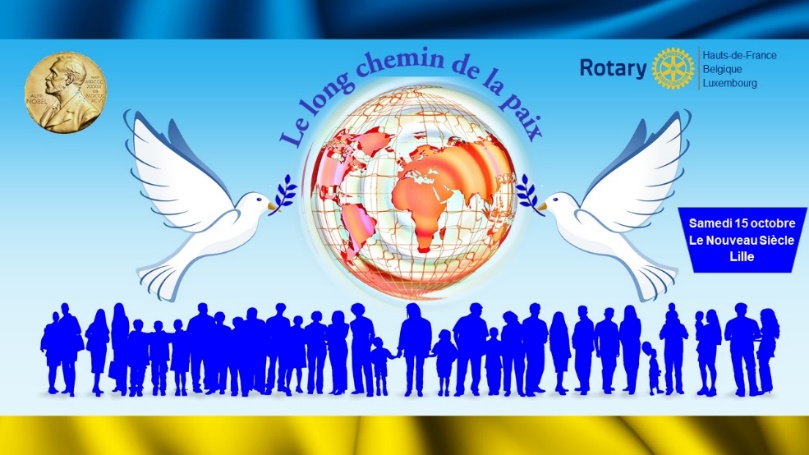 2 Prix Nobel de la Paix à Lille le 15 octobre 2022M. le Docteur Denis MUKWEGE Prix Nobel de la Paix 2018 et Mme Ouided BOUCHAMAOUIPrix Nobel de la Paix 2015, représentante du Quartet tunisien du dialogue national.Le samedi 15 octobre matin7h45	Ouverture des portesRemise des badges9h00	Ouverture de la Conférence	Hymne Rotary 	Remarques d’ouverture9h15	La force des femmes    	 Modérateur : Film Le viol systématique des femmes est utilisé comme une arme de guerre dans le Nord Congo pour faciliter le pillage des matières premières et chasser les populations civiles des zones d’extraction9h25	Témoignage du Dr Denis Mukwege - Prix Nobel de la Paix 201810h00	Panel :   Propositions Gynécologues sans Frontières   Dr Richard MathisMères pour la Paix                      Mme Nanou RousseauLa Cimade                                   Mme Christelle VensLa Faculté de droit  L’Ecole européenne des sciences politiques et sociales10h45	Réponses du Dr Denis Mukwege11h00	5/10’ interlude_____11h10	Construire la paix avec le Rotary	Modérateur : Dominique DuboisLes Comités Interpays du Rotary InternationalMohamed Ghammam - Président du Conseil Exécutif 2022/2024 des Comités Interpays11h20	Panel : l’aide humanitaire et le dialogue dans les zones de conflits : l’UkraineLe Comité Interpays France Ukraine     Xavier Pacaud - Président du CIPLe Comité Interpays France Pologne    Marguerite Szyc - Présidente du CIP Le Comité Interpays France Roumanie Guy Cahané - Président du CIPLe Comité Interpays France Russie       Bertrand Baranovsky - Président du CIP11h55	L’amicale d’action pour la paix - Jean-Luc Perrin12h05	La Paix en EuropeMaria Arena - Présidente de la Commission des Droits de l’homme au Parlement Européen12h30 -14h30	                                                       LUNCHLe samedi 15 octobre après midiModérateur : Jean-Michel LobryLe Rotary, la société civile, les Institutions Internationales et la Paix14h30        La Présidente du Rotary International - Jennifer Jones 14h45        Contribution du Rotary International à la Paix - Serge Gouteyron Past Vice-Président du Rotary International15h00      La société civile et la paix Témoignage de Mme Ouided Bouchamaoui - Prix Nobel de la paix 2015     Représentante du quartet du dialogue national tunisien15h30	Panel : les Institutions Internationales et la PaixL’Eradication de la poliomyéliteMichel Zaffran : Past directeur de l’éradication de la polio à l’OMS - Coordinateur national  Le Rotaract Romain Plusse : Coordinateur national du Rotaract France 2021/2022Les objectifs des Nations Unies pour le développement durable Cyril Noirtin : Représentant principal du Rotary International à l’Unesco 16h15 	DECLARATION16h25	Remarques de clôture16h30	Clôture de la Conférence… avec 50 jeunes du monde entier…Un programme qui contribue à la construction de la paix !